.. / .. / ….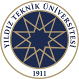 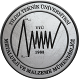 YILDIZ TEKNİK ÜNİVERSİTESİMETALÜRJİ VE MALZEME MÜHENDİSLİĞİ BÖLÜMÜ Ad-Soyadı:Öğrenci No:Program (%30 veya %100 EN):Sınıf (1,2,3,4 veya 4+):E-mail:Danışmanı:Soru Sormak istiyorum         Danışmanımdan Randevu Almak İstiyorumDanışmanımdan Randevu Almak İstiyorumLütfen danışmanlık talep ettiğiniz sorunuzu veya danışmanlık randevusu almak için konuyu kısaca tanımlayınız. İlgili öğretim üyesi size mail yoluyla dönüş sağlayacaktır.Akademik KariyerLisansüstü Eğitimİş AlanlarıKamu KurumlarıÖzel SektörUzmanlık AlanlarıBilimsel ToplantılarMesleğin GeleceğiDiğer